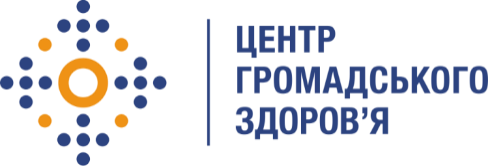 Державна установа 
«Центр громадського здоров’я Міністерства охорони здоров’я України» оголошує конкурс на відбір консультанта зі збору даних кількісного компоненту (анкетування медичних працівників) в рамках протитуберкульозного закладу охорони здоров’я Вінницької області дослідження оцінки впливу війни та пандемії COVID-19 на психічне здоров'я пацієнтів з туберкульозом та медичних працівників за технічної підтримки Глобального фонду для боротьби із СНІДом, туберкульозом та малярієюНазва позиції: Консультант зі збору даних кількісного компоненту (анкетування медичних працівників) в рамках протитуберкульозного закладу охорони здоров’я Вінницької області дослідження оцінки впливу війни та пандемії COVID-19 на психічне здоров'я пацієнтів з туберкульозом та медичних працівників Регіон діяльності: ВінницькийПеріод надання послуг: травень-червень 2024 р.Рівень зайнятості: частковаЗагальна інформація:Головним завданнями Державної установи «Центр громадського здоров’я Міністерства охорони здоров’я України» (далі – Центр) є діяльність у сфері громадського здоров’я. Центр виконує лікувально-профілактичні, науково-практичні та організаційно-методичні функції у сфері охорони здоров’я з метою забезпечення якості лікування хворих на cоціально-небезпечні захворювання, зокрема ВІЛ/СНІД, туберкульоз, наркозалежність, вірусні гепатити тощо, попередження захворювань в контексті розбудови системи громадського здоров’я. Центр приймає участь в розробці регуляторної політики і взаємодіє з іншими міністерствами, науково-дослідними установами, міжнародними установами та громадськими організаціями, що працюють в сфері громадського здоров’я та протидії соціально небезпечним захворюванням.Завдання:Встановлення комунікації з потенційними респондентами (медичними працівниками обласного протитуберкульозного закладу охорони здоров’я) та поінформування їх про умови участі в дослідженні.Отримання попередньої домовленості щодо анкетування відповідно до вибіркового завдання, а саме: 15 лікарів та 14 представників середнього медичного персоналу.Отримання усної інформованої згоди від респондентів.Проведення анкетування з медичними працівниками, використовуючи посилання на опитувальник, направлений Замовником.Ведення контролю за реалізацією вибіркового завдання: дотримання квоти, кодування респонденті та критеріїв включення та виключення респондентів.Заповнення звітної форми реалізації вибіркового завдання та направлення її Замовнику.Дотримання моральних та етичних прав респондентів.Забезпечення дотримання повної анонімності та конфіденційності респондентів під час проведення анкетування.Вимоги до кандидатів:Вища освіта (вища медична освіта буде перевагою);Участь у тренінгах/навчаннях зі збору даних;Комунікативні навички;Організаційні здібності;Вміння дотримання етики та конфіденційності в комунікації;Відмінне знання усної та письмової ділової української мови;Чітке дотримання термінів виконання завдань;Відповідальність.Резюме мають бути надіслані електронною поштою на електронну адресу: vacancies@phc.org.ua із копією на m.moshura@phc.org.ua. В темі листа, будь ласка, зазначте: «233-2024 Консультант зі збору даних кількісного компоненту (анкетування медичних працівників) в рамках протитуберкульозного закладу охорони здоров’я Вінницької області дослідження оцінки впливу війни та пандемії COVID-19 на психічне здоров'я пацієнтів з туберкульозом та медичних працівників».Термін подання документів – до 20 травня 2024 року, реєстрація документів завершується о 18:00.За результатами відбору резюме успішні кандидати будуть запрошені до участі у співбесіді. У зв’язку з великою кількістю заявок, ми будемо контактувати лише з кандидатами, запрошеними на співбесіду. Умови завдання та контракту можуть бути докладніше обговорені під час співбесіди.Державна установа «Центр громадського здоров’я Міністерства охорони здоров’я України» залишає за собою право повторно розмістити оголошення про конкурс, скасувати конкурс, запропонувати договір з іншою тривалістю.